АДМИНИСТРАЦИИ ЛЕНИНСКОГО СЕЛЬСКОГОПОСЕЛЕНИЯ УСТЬ-ЛАБИНСКОГО РАЙОНАП О С Т А Н О В Л Е Н И Еот 17.05.2018г.										№ 30хутор БезлесныйОб утверждении Положения о порядке деятельности специализированной службы по вопросам похоронного дела на территории Ленинского сельского поселения  Усть-Лабинского района В соответствии с Федеральным законом от 12 января 1996 года № 8-ФЗ «О погребении и похоронном деле», Законом Краснодарского края от 04 февраля 2004 года № 666-КЗ «О погребении и похоронном деле в Краснодарском крае», Федеральным законом от 06 октября 2003 года № 131-ФЗ «Об общих принципах организации местного самоуправления в Российской Федерации», руководствуясь статьей 32 Устава Ленинского сельского поселения Усть-Лабинского района, по с т а н о в л я ю:1. Утвердить Положение о порядке деятельности специализированной службы по вопросам похоронного дела на территории Ленинского  сельского поселении Усть-Лабинского района (прилагается).2. Общему отделу администрации Ленинского сельского поселения Усть-Лабинского района (Пулека) обнародовать настоящее постановление в установленных местах и обеспечить его размещение на официальном сайте администрации Ленинского сельского поселения Усть-Лабинского района в информационно- телекоммуникационной сети «Интернет»  http://www.leninskoesp.ru.3. Контроль за выполнением данного постановления возложить на исполняющего обязанности главы Ленинского сельского поселения Усть-Лабинского района.4. Постановление вступает в силу со дня его обнародования.Исполняющий обязанностиглавы Ленинского сельскогопоселения Усть-Лабинского района						Н.Н. ВоловикПРИЛОЖЕНИЕ к постановлению администрацииЛенинского сельского поселенияУсть-Лабинского районаот 17.05.2018 года № 30Положениео порядке деятельности специализированной службы по вопросам похоронного дела на территории Ленинского сельского поселения  Усть-Лабинского района1. Настоящее Положение о порядке деятельности специализированной службы по вопросам похоронного дела на территории Ленинского сельского поселения Усть-Лабинского района (далее – Положение) разработано в соответствии с Федеральным законом от 12 января 1996 года № 8-ФЗ «О погребении и похоронном деле» Законом Краснодарского края от 04 февраля 2004 года № 666-КЗ «О погребении и похоронном деле в Краснодарском крае», Федеральным законом от 06 октября 2003года № 131-ФЗ «Об общих принципах организации местного самоуправления в Российской Федерации», уставом Ленинского сельского поселения Усть-Лабинского района, в целях реализации полномочий органов местного самоуправления в области организации ритуальных услуг и содержания мест захоронения.2. Настоящее Положение определяет порядок деятельности специализированных служб по вопросам похоронного дела на территории Ленинского сельского поселения  Усть-Лабинского района.3. Специализированные службы по вопросам похоронного дела на территории Ленинского сельского поселения  Усть-Лабинского района (далее – Специализированные службы) в своей деятельности руководствуются действующим законодательством Российской Федерации, Краснодарского края, нормативными правовыми актами Ленинского сельского поселения Усть-Лабинского района, настоящим Положением.4. Деятельность Специализированных служб основывается на следующих принципах:- создание материально-технической базы похорон на современном уровне;- обеспечение оперативного  приема заказов;- предоставление качественных услуг;- гуманности обслуживания;- иных принципах, предусмотренных действующим законодательством.5. Специализированные службы по вопросам похоронного дела обеспечивают в соответствии с федеральным законодательством и законодательством Краснодарского края формирование и сохранность архивного фонда документов по приему и исполнению заказов на услуги по погребению умерших (погибших).6. Супругу, близким родственникам (детям, родителям, усыновленным, усыновителям, родным братьям и родным сестрам, внукам, дедушкам, бабушкам), иным родственникам, законному представителю умершего (погибшего) или иному лицу, взявшему на себя обязанность осуществить погребение умершего (погибшего), (далее также – лицо взявшее на себя обязанность осуществить погребение), гарантируется оказание на безвозмездной основе услуг по погребению в соответствии с единым на территории Краснодарского края перечнем услуг по погребению:1) оформление документов, необходимых для погребения;2) предоставление и доставка гроба с обивкой и других предметов, необходимых для погребения;3) перевозка тела (останков) умершего (погибшего) на кладбище (в крематорий);4) погребение умершего (погибшего) (копка могилы, захоронение в могилу, склеп или кремация с последующей выдачей урны с прахом умершего (погибшего) и захоронением ее на кладбище или в нише стены скорби);5) предоставление и установка похоронного регистрационного знака с надписью (фамилия, имя, отчество погребенного, даты его рождения и смерти).7. Оказание услуг согласно гарантированного перечня услуг по погребению осуществляется Специализированными службами при предоставлении лицом, взявшим на себя обязанность осуществить погребение, следующих документов:- заявления в произвольной форме об оказании гарантированного перечня услуг по погребению на безвозмездной основе;- медицинского свидетельства о смерти и паспорта умершего (погибшего), при погребении несовершеннолетних, умерших в возрасте до 14 лет- свидетельства о рождении (кроме случаев погребения мертворожденных детей по истечении 154 дней беременности) или копии самостоятельно оформленного в органах ЗАГС свидетельства о смерти.8. Оплата стоимости услуг, предоставляемых сверх гарантированного перечня услуг по погребению, производится за счет средств лица, указанного  в пункте 6 настоящего Положения.9. При отсутствии супруга, близких родственников, иных родственников либо законного представителя умершего (погибшего) или при невозможности осуществить ими погребение, а также при отсутствии иных лиц, взявших на себя обязанность осуществить погребение, погребение умершего (погибшего) на дому, на улице или в ином месте после установления органами внутренних дел его личности осуществляется специализированной службой по вопросам похоронного дела в течение трех суток с момента установления причины смерти, если иное не предусмотрено федеральным законодательством.10. Погребение умерших (погибших), личность которых не установлена органами внутренних дел в определенные федеральным законодательством сроки, осуществляется специализированной службой по вопросам похоронного дела с согласия указанных органов путем предания земле на определенных для таких случаев участках общественных кладбищ.11. Услуги, оказываемые специализированной службой по вопросам похоронного дела при погребении умерших (погибших), указанных в пунктах 9 и 10 настоящего Положения, включают:1) оформление документов, необходимых для погребения;2) облачение тела умершего (погибшего);3) предоставление гроба;4) перевозку тела (останков) умершего (погибшего) на кладбище (в крематорий);5) погребение умершего (погибшего) (копка могилы, захоронение в могилу или кремация с последующим захоронением урны с прахом умершего (погибшего) на кладбище);6) предоставление и установка похоронного регистрационного знака с надписью (фамилия, имя, отчество погребенного, даты его рождения и смерти).12. Стоимость услуг согласно гарантированному перечню услуг по погребению определяется Советом Ленинского сельского поселения Усть-Лабинского района по согласованию с отделением Пенсионного фонда Российской Федерации по Краснодарскому краю, Краснодарским региональным отделением Фонда социального страхования Российской Федерации и органом исполнительной власти Краснодарского края в области государственного регулирования цен и тарифов и возмещается Специализированной службе в порядке, установленном действующим законодательством.13. В местах оформления документов, необходимых для погребения, уполномоченными исполнительными органами в сфере погребения и похоронного дела размещается информация:1) о специализированных службах по вопросам похоронного дела, расположенных на территории Ленинского сельского поселения  Усть-Лабинского района(с адресами и телефонами);2) о перечне безвозмездно оказываемых услуг согласно гарантированному перечню услуг по погребению;3) о перечне услуг по погребению, оказываемых на платной основе (с указанием стоимости каждой из услуг);4) о перечне документов, необходимых для оказания услуг согласно гарантированному перечню услуг по погребению;5) об уполномоченных исполнительных органах в сфере погребения и похоронного дела (с указанием адресов и телефонов).14.Специализированная служба по вопросам похоронного дела информируют население о порядке предоставления и стоимости услуг, предоставляемых согласно гарантированному перечню услуг по погребению, об условиях получения социального пособия на погребение.Исполняющий обязанности главыЛенинского сельского поселенияУсть-Лабинского района							Н.Н. Воловик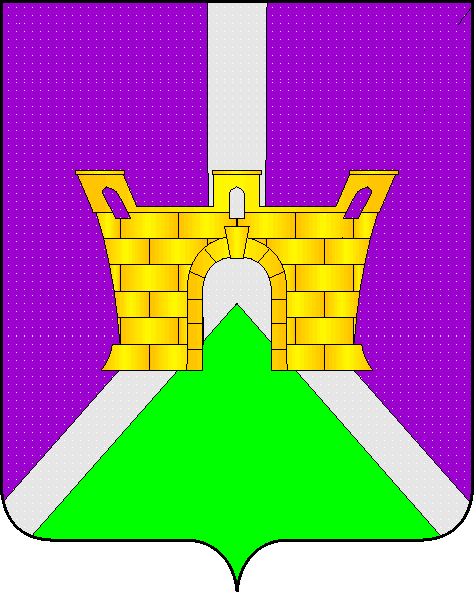 